Vishnari Sukkasem45/3 Moo 6, Patan, Mueang Lop Buri,  Lop Buri 15000
ThailandPhone: +66827212349Email: vishnari@outlook.com
ohsokat@hotmail.com Skype ID: vishnari@outlook.com45/3 Moo 6, Patan, Mueang Lop Buri,  Lop Buri 15000
ThailandPhone: +66827212349Email: vishnari@outlook.com
ohsokat@hotmail.com Skype ID: vishnari@outlook.com45/3 Moo 6, Patan, Mueang Lop Buri,  Lop Buri 15000
ThailandPhone: +66827212349Email: vishnari@outlook.com
ohsokat@hotmail.com Skype ID: vishnari@outlook.com45/3 Moo 6, Patan, Mueang Lop Buri,  Lop Buri 15000
ThailandPhone: +66827212349Email: vishnari@outlook.com
ohsokat@hotmail.com Skype ID: vishnari@outlook.comPersonal Details:Age: 23
Date of Birth: 30 May 1992
Nationality: ThaiLanguage: Thai (native) and EnglishPersonal Details:Age: 23
Date of Birth: 30 May 1992
Nationality: ThaiLanguage: Thai (native) and EnglishPersonal Details:Age: 23
Date of Birth: 30 May 1992
Nationality: ThaiLanguage: Thai (native) and EnglishPersonal Details:Age: 23
Date of Birth: 30 May 1992
Nationality: ThaiLanguage: Thai (native) and English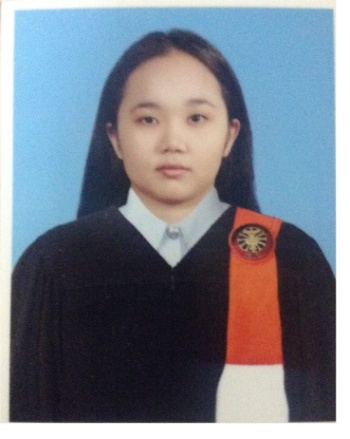 Job Objective:Job Objective:Job Objective:Job Objective:Job Objective:I am a freelance translator seeking a translation job that will allow me to further my knowledge in business, technology, and other fields. With great determination of a fresh graduate, I aim to prove my worth as a responsible, detail-oriented translator.I am a freelance translator seeking a translation job that will allow me to further my knowledge in business, technology, and other fields. With great determination of a fresh graduate, I aim to prove my worth as a responsible, detail-oriented translator.I am a freelance translator seeking a translation job that will allow me to further my knowledge in business, technology, and other fields. With great determination of a fresh graduate, I aim to prove my worth as a responsible, detail-oriented translator.I am a freelance translator seeking a translation job that will allow me to further my knowledge in business, technology, and other fields. With great determination of a fresh graduate, I aim to prove my worth as a responsible, detail-oriented translator.I am a freelance translator seeking a translation job that will allow me to further my knowledge in business, technology, and other fields. With great determination of a fresh graduate, I aim to prove my worth as a responsible, detail-oriented translator.Education:Education:Education:Bachelor of Arts (English)Thammasat UniversityMajor: English    Minor: English Language and LiteratureBachelor of Arts (English)Thammasat UniversityMajor: English    Minor: English Language and Literature2011-20142011-20142011-2014Experiences:Experiences:Experiences:Freelance Translator Freelance Translator January, 2015 – presentJanuary, 2015 – presentJanuary, 2015 – presentTranslating tour reviews and how-to articles from English into ThaiTranslating legal documents (i.e. birth certificate) from Thai into EnglishTranslating tour reviews and how-to articles from English into ThaiTranslating legal documents (i.e. birth certificate) from Thai into EnglishTranslating tour reviews and how-to articles from English into ThaiTranslating legal documents (i.e. birth certificate) from Thai into EnglishTranslating tour reviews and how-to articles from English into ThaiTranslating legal documents (i.e. birth certificate) from Thai into EnglishTranslating tour reviews and how-to articles from English into ThaiTranslating legal documents (i.e. birth certificate) from Thai into EnglishEditorial Trainee WeLearn Co.,Ltd.Editorial Trainee WeLearn Co.,Ltd.June 2nd – July 26th, 2014June 2nd – July 26th, 2014June 2nd – July 26th, 2014Translating texts from English into Thai Editing translated texts to improve readabilityProofreading to detect and correct errors in layout and spellingEnsuring that the meaning of the source text is retainedPlanning the contents of publications according to the publication’s styleTranslating texts from English into Thai Editing translated texts to improve readabilityProofreading to detect and correct errors in layout and spellingEnsuring that the meaning of the source text is retainedPlanning the contents of publications according to the publication’s styleTranslating texts from English into Thai Editing translated texts to improve readabilityProofreading to detect and correct errors in layout and spellingEnsuring that the meaning of the source text is retainedPlanning the contents of publications according to the publication’s styleTranslating texts from English into Thai Editing translated texts to improve readabilityProofreading to detect and correct errors in layout and spellingEnsuring that the meaning of the source text is retainedPlanning the contents of publications according to the publication’s styleTranslating texts from English into Thai Editing translated texts to improve readabilityProofreading to detect and correct errors in layout and spellingEnsuring that the meaning of the source text is retainedPlanning the contents of publications according to the publication’s styleSkills:Skills:Skills:Skills:Skills:Computer literacy in Microsoft Excel, PowerPoint, and WordComputer literacy in Microsoft Excel, PowerPoint, and WordComputer literacy in Microsoft Excel, PowerPoint, and WordComputer literacy in Microsoft Excel, PowerPoint, and WordComputer literacy in Microsoft Excel, PowerPoint, and WordLanguage pairs:Language pairs:Language pairs:Language pairs:Language pairs:English to Thai (rate: US$0.04-0.08 per English word)Thai to English (rate: US$15-25 per page)English to Thai (rate: US$0.04-0.08 per English word)Thai to English (rate: US$15-25 per page)English to Thai (rate: US$0.04-0.08 per English word)Thai to English (rate: US$15-25 per page)English to Thai (rate: US$0.04-0.08 per English word)Thai to English (rate: US$15-25 per page)English to Thai (rate: US$0.04-0.08 per English word)Thai to English (rate: US$15-25 per page)Translation capacity:Translation capacity:Translation capacity:Translation capacity:Translation capacity:800-2,000 words per day800-2,000 words per day800-2,000 words per day800-2,000 words per day800-2,000 words per day